Revised 02.12.2020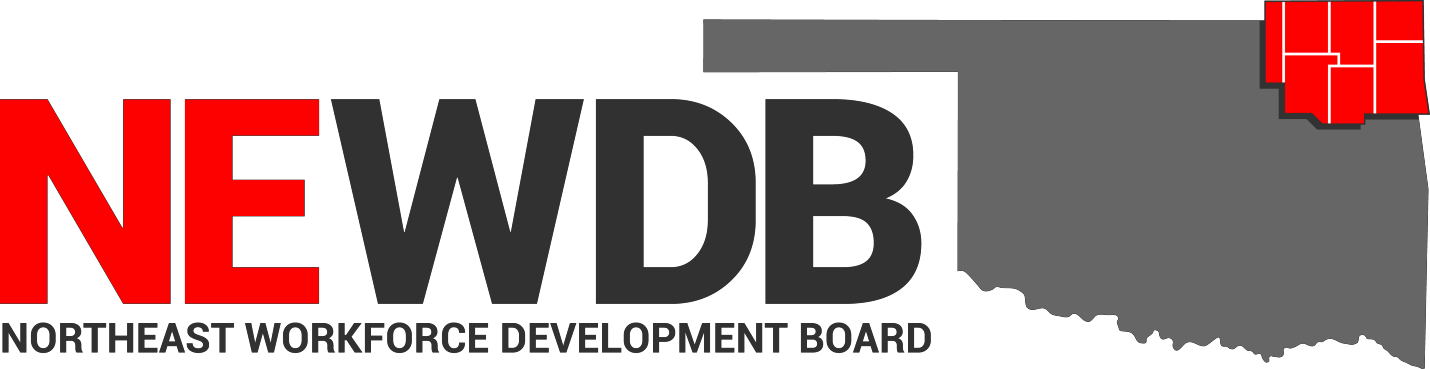 Workforce Innovation and Opportunity ActApproved Training Programs and ProvidersNo individual in the United States may, on the basis of race, color, religion, sex, national origin, age, disability, or political affiliation or belief, or, for beneficiaries, applicants, and participants only, on the basis of citizenship or participation in any WIOA Title I-financially assisted program or activity, be excluded from participation in, denied the benefits of, subjected to discrimination under, or denied employment in the administration of or in connection with any WIOA Title I-financially assisted program or activity.Approved by NEWDB February 2, 2020.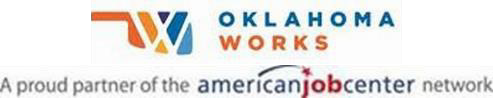 Equal opportunity employment/program. Auxiliary aids and services are available upon request to individuals with disabilities.Approved Initial Programs (1 to 85 of 85)Approved Initial Programs For Local Area 7Provider Name	Program NameAppr Date (S/L)Heavy Metal Training Institute (HMTI) CDL Truck Driver Training	08/05/2019 StateAnatomy & Physiology (Adult Ed - Claremore)	10/15/2019 StateAnatomy & Physiology (Adult Ed - Kansas)	10/15/2019 StateArmed Private Security Phase IV - (Adult Ed- Afton)	10/28/2019StateBasic Farm & Ranch Welding (Adult Ed-Pryor)	10/14/2019 StateBasic Welding - GMAW (Adult Ed - Kansas)	10/14/2019 StateCertified Billing and Coding Specialist (Adult Ed Kansas)	10/22/2019StateCertified Medication Aide (Adult Ed-Pryor)	10/10/2019 StateCNA Long-Term Care (Adult/Evening)	01/17/2019 StateMaintenance Technician	12/11/2018StatePhysical Therapy Aide	02/13/2018StateVeterinary Assistant	07/19/2018StateApproved Subsequent Programs (1 to 48 of 48)Approved Subsequent Programs For Local Area 7Provider Name	Program NameAppr Date (S/L)Automotive Service Technology	11/19/2019 StateElectrical Technology	11/19/2019StatePrecision Machining	11/01/2019StateWelding Technology	11/19/2019StateFranklin Technology Center	Collision Repair	11/13/2019 StateFranklin Technology Center Automotive Technology11/13/2019StateNortheast Technology Centers Advanced Stick 6G Pipe Welding Cert(AdultEdPryor)10/14/2019StateAnatomy & Physiology (Adult Ed - Afton)10/15/2019StateAnatomy & Physiology (Adult Ed - Pryor)10/15/2019StateAWS D1.1 Structural Welding Certification (Adult Ed- Pryor)10/14/2019StateBasic TIG & Pipe Welding (Adult Ed-Pryor)10/14/2019StateBasic Welding - GMAW(Adult Ed-Pryor)10/14/2019StateCertified Medication Aide (Adult Ed - Afton)10/22/2019StateCertified Phlebotomy Technician (Adult Ed-Pryor)10/10/2019StateCNC Machining (Adult Ed - Afton)10/28/2019StateCNC Programming (Adult Ed-Claremore)10/10/2019StateEMT Advanced (Adult Ed-Pryor)10/10/2019StateEMT Basic (Adult Ed - Kansas)10/22/2019StateEMT Basic (Adult Ed- Afton)10/15/2019StateEMT Basic (Adult Ed-Pryor)10/10/2019StateExecutive Administrative Assistant-M10/22/2019StateHeating Ventilation and Air Conditioning (BIS-Pryor)11/01/2019StateHome Health Care Aide (Adult Ed - Pryor)10/15/2019StateIndustrial Operations Technician (BIS - Pryor)04/12/2019StateLong Term Care (Adult Ed - Kansas)10/15/2019StateLong Term Care Aide (Adult Ed - Afton)10/15/2019StateLong-Term Care Aide (Adult Ed - Pryor)10/15/2019StateLong-Term Care Aide (Adult Ed-Claremore)10/15/2019StateMedical Terminology (Adult Ed - Claremore)10/15/2019StateMedical Terminology (Adult Ed - Kansas)10/15/2019StateMedical Terminology (Adult Ed - Pryor)10/15/2019StateMedical Terminology - (Adult Ed - Afton)10/22/2019StateNursing Concepts (Adult Ed - Afton)10/22/2019StateNursing Concepts (Adult Ed - Claremore)10/15/2019StateNursing Concepts (Adult Ed - Kansas)10/15/2019StateNursing Concepts (Adult Ed - Pryor)10/15/2019StateOffice Specialist (BIS Pryor)11/01/2019StateParaprofessional Educator (Adult Ed - Afton)10/22/2019StateParaprofessional Educator (Adult Ed-Claremore)10/15/2019StatePhlebotomy (Adult Ed - Kansas)10/14/2019StatePhlebotomy (Adult Ed - Pryor)02/01/2019StatePrivate Security Phase III (Adult Ed - Afton)10/28/2019StatePrivate Security, Phase I & II (Adult Ed-Pryor)10/10/2019StatePrivate Security, Phase IV (Adult Ed-Pryor)10/10/2019StateSummer Welding Program03/08/2019StateTIG 5G & 6G Pipe Welding (Adult Ed-Pryor)10/14/2019StateUnarmed Security Phase I & II (Adult Ed- Afton)10/22/2019StateWelding - GMAW (Adult Ed-Afton)10/22/2019StateWelding - SMAW (Adult Ed- Afton)10/22/2019StateWelding GTAW (Adult Ed - Afton)10/22/2019StateNortheastern Oklahoma A&M College Computer Information/Support Certificate12/11/2018StateComputer Science01/10/2019StateMedical Laboratory Technician06/05/2019StatePhysical Therapist Assistant01/06/2020StateRogers State University Administrative Professional02/13/2018StateAdministrative Professional with Microsoft Office 2016 Master02/13/2018StateAssociate in Arts - Accounting04/26/2018StateAssociate in Arts - Business Administration02/13/2018StateAssociate in Arts - Criminal Justice Studies02/13/2018StateAssociate in Arts - Elementary Education02/13/2018StateAssociate in Science - Computer Science02/13/2018StateBachelor of Science - Biology02/13/2018StateBachelor of Science - Business Administration02/13/2018StateBachelor of Science - Business Information Technology04/26/2018StateBachelor of Science - Community Counseling02/13/2018StateBachelor of Science - Justice Administration02/13/2018StateCBCS MEDICAL BILLING AND CODING (VOUCHERS INCLUDED)07/19/2018StateChild Development Associate Training08/15/2018StateChild Development Associate Training Renewal08/15/2018StateCisco Certified Network Professional (CCNP)(Voucher Included07/19/2018StateClinical Dental Assistant07/20/2018StateCompTIA A+ Certification Training07/19/2018StateCPC Medical Billing and Coding (Voucher Included)07/19/2018StateElectrical Technician07/19/2018StateHVACR NATE Core Service07/19/2018StateOptician Certification Training07/19/2018StateProcess Technician12/11/2018StateWelder Technician12/11/2018StateCoffeyville Community CollegeAutomotive Collision Repair11/19/2019StateConstruction Technology11/19/2019StateMedical Assistant11/21/2019StateRegistered Nurse11/13/2019StateCrowder CollegeTransport Training09/30/2019StateCulinary Arts11/13/2019StateDental Assistant11/13/2019StateHVAC11/13/2019StateMedical Assistant11/13/2019StatePractical Nursing11/06/2019StateSurgical Technology11/13/2019StateWelding11/13/2019StateNortheast Technology CentersAutomotive Service Technician-M11/13/2019StateCNC Manufacturing Technician - M11/13/2019StateCombination Collision Repair Technician - M10/22/2019StateData Cabling installer - M11/13/2019StateFrame Carpenter - M06/05/2019StateGraphic Design Specialist11/13/2019StateHome Installation Technician10/22/2019StateIndustrial Electricians Assistant -M11/13/2019StateLong Term Care Aide10/22/2019StateMarine Repair Technician - M11/13/2019StateMedium/Heavy Diesel Heavy Line Tech - M11/13/2019StateMedium/Heavy Diesel Truck Engine Technician - M10/22/2019StateNursing Assistant/Pre-Nursing11/14/2019StatePharmacy Technician - M11/14/2019StatePhlebotomist06/05/2019StatePhysical Therapy Aide - M11/14/2019StatePipe Welder - M11/19/2019StatePractical Nursing11/14/2019StateStructural Welder - M11/14/2019StateNortheastern Oklahoma A&M CollegeAssociate Degree Nursing - RN06/05/2019StateLPN to Associate Degree Nurse (RN) Fast Track Program06/05/2019StateRogers State UniversityAssociate in Applied Science - Nursing10/24/2017StateBachelor of Science - Nursing10/31/2018StateBachelor of Science - Organizational Leadership09/06/2017StateTDDA, LLCTruck Driver Training12/12/2019StateTri County Technology CenterAccounting01/07/2020StateApplied Welding Techniques01/07/2020StateConstruction Technology01/07/2020StateMachine Tool Techniques01/07/2020StateMedical Office Specialist01/07/2020StatePractical Nursing01/07/2020State